Внимание! Приглашаем к участию!   1 марта 2023 года по всей стране пройдет Всероссийская акция «Диктант ЖКХ» (далее - Акция) для всех желающих.Организаторы Акции - Всероссийская политическая партия «ЕДИНАЯ РОССИЯ», НП «Национальный центр общественного контроля «ЖКХ Контроль» во взаимодействии с Министерством строительства и жилищно-коммунального хозяйства Российской Федерации.Акция проводится в рамках реализации проекта «Жители МКД» при поддержке федерального проекта «Школа грамотного потребителя».Цели Акции:• Формирование ответственного собственника жилья.• Повышение правовой грамотности граждан в вопросах, связанных спредоставлением жилищных и коммунальных услуг (далее - ЖК-услуг).• Популяризация жилищного просвещения и механизмов общественногоконтроля в жилищной сфере.• Совершенствование процесса управления многоквартирными домами По итогам успешно пройденного теста каждый участник получит электронный сертификат. Ссылка для прохождения теста: https://life.er.ru/dictation.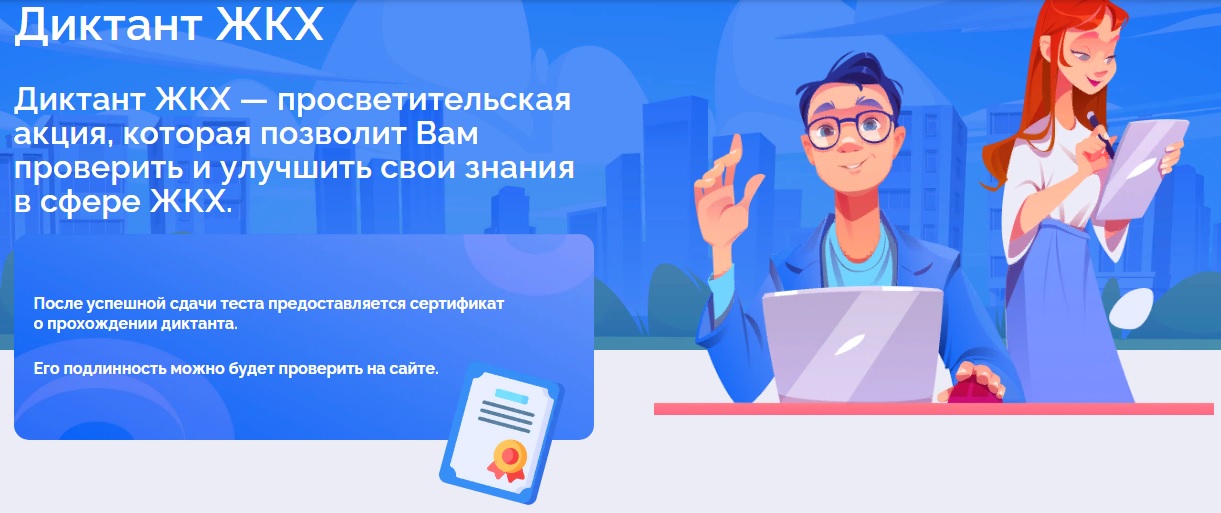 